Подгрупповые задания на январь месяц1 группа – посетить городскую ёлку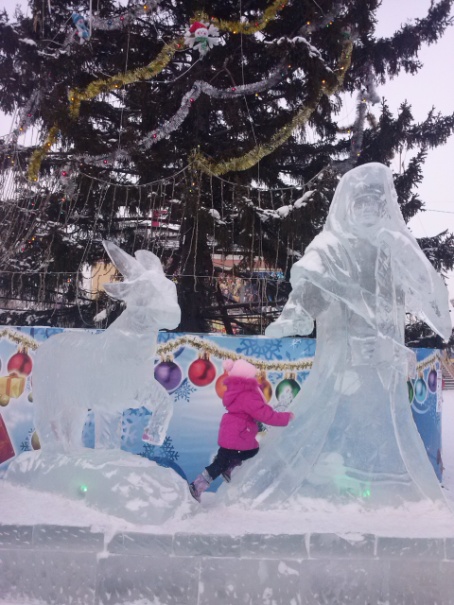 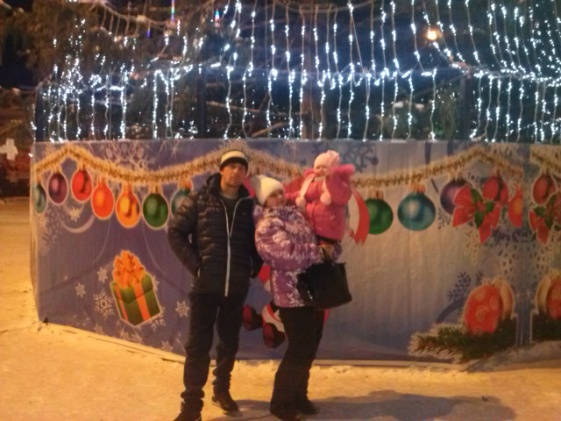 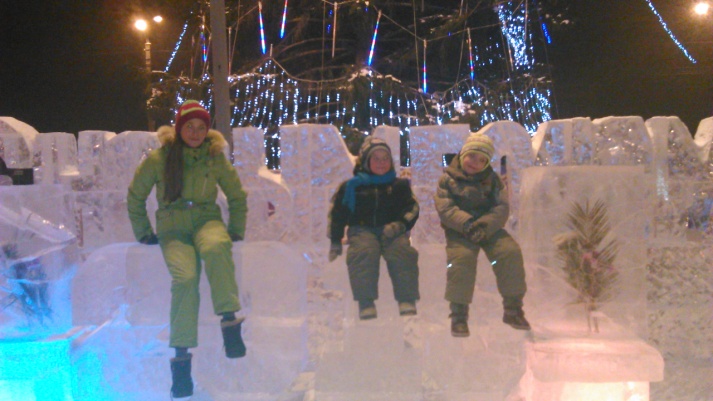 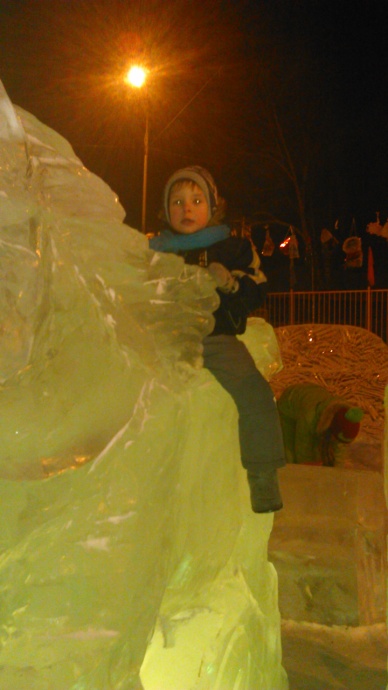 3 группа – Зимние виды развлечений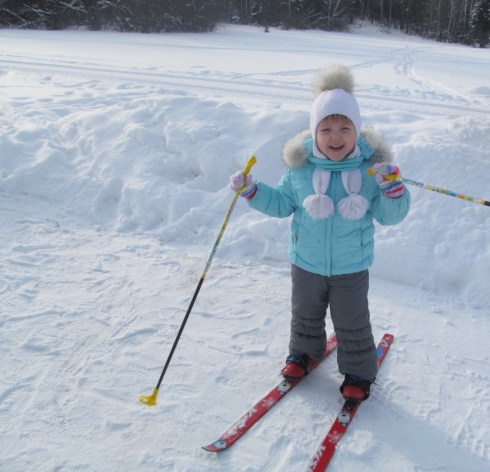 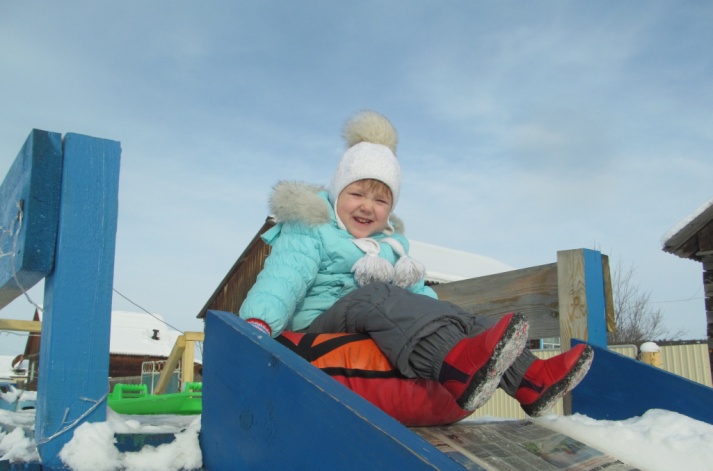 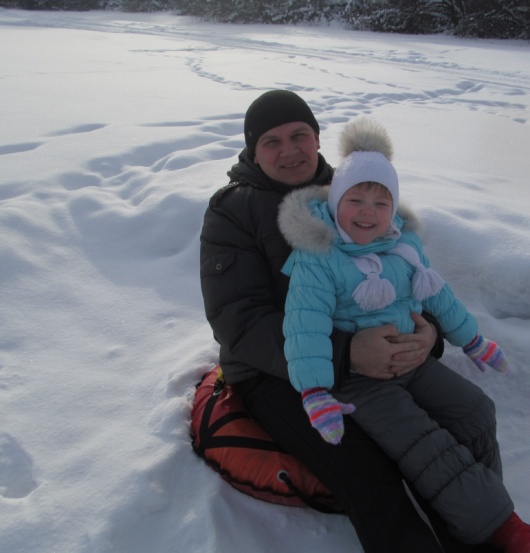 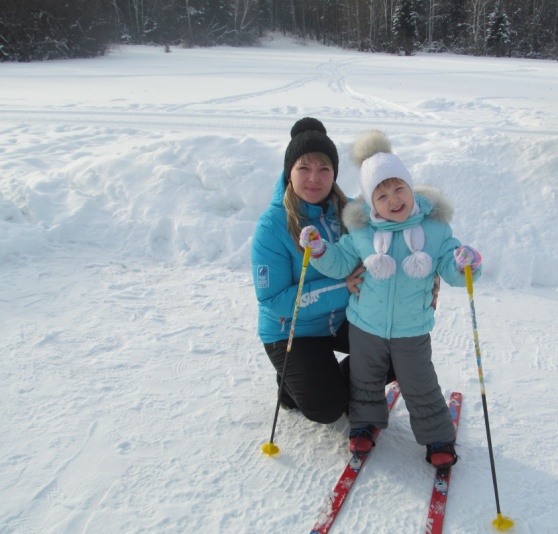 2 группа – «Выход в кафе всей семьей»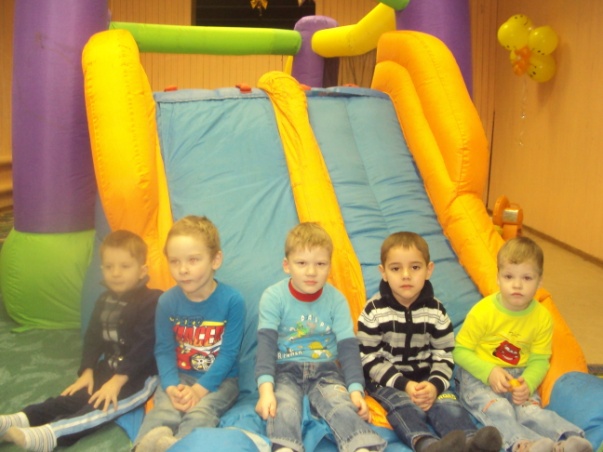 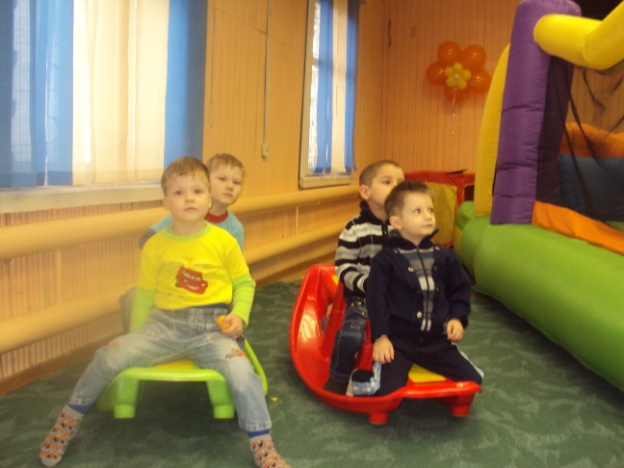 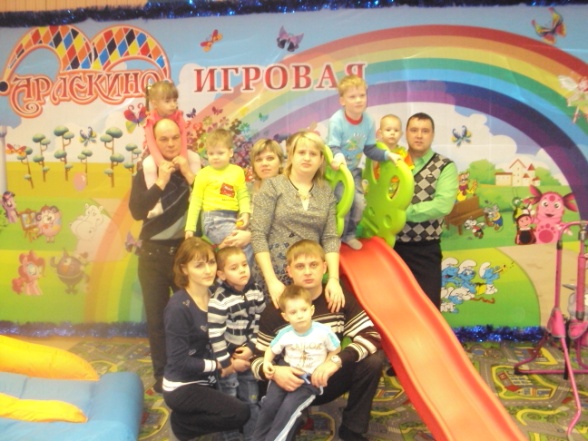 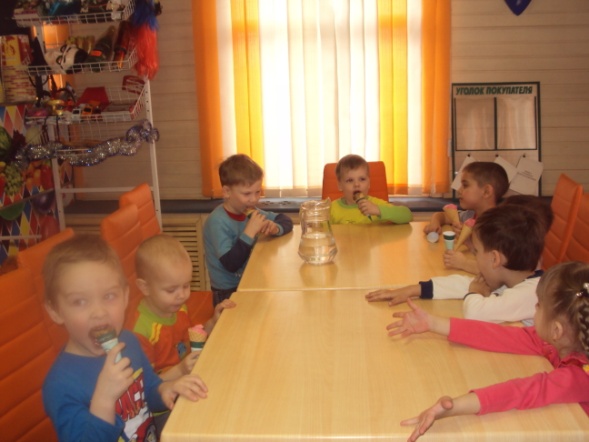 Задание на март1 подгруппа – приготовить воскресный обед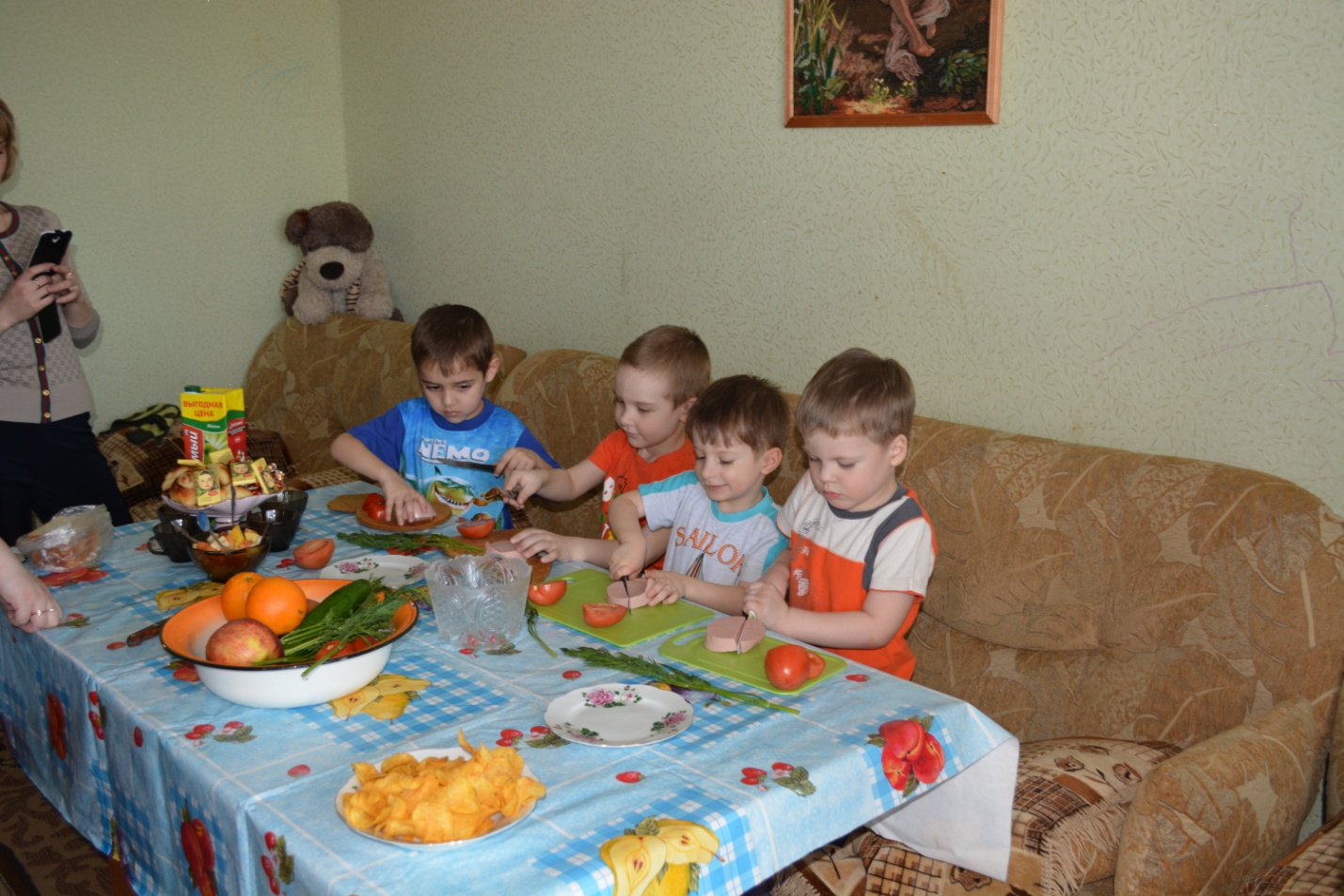 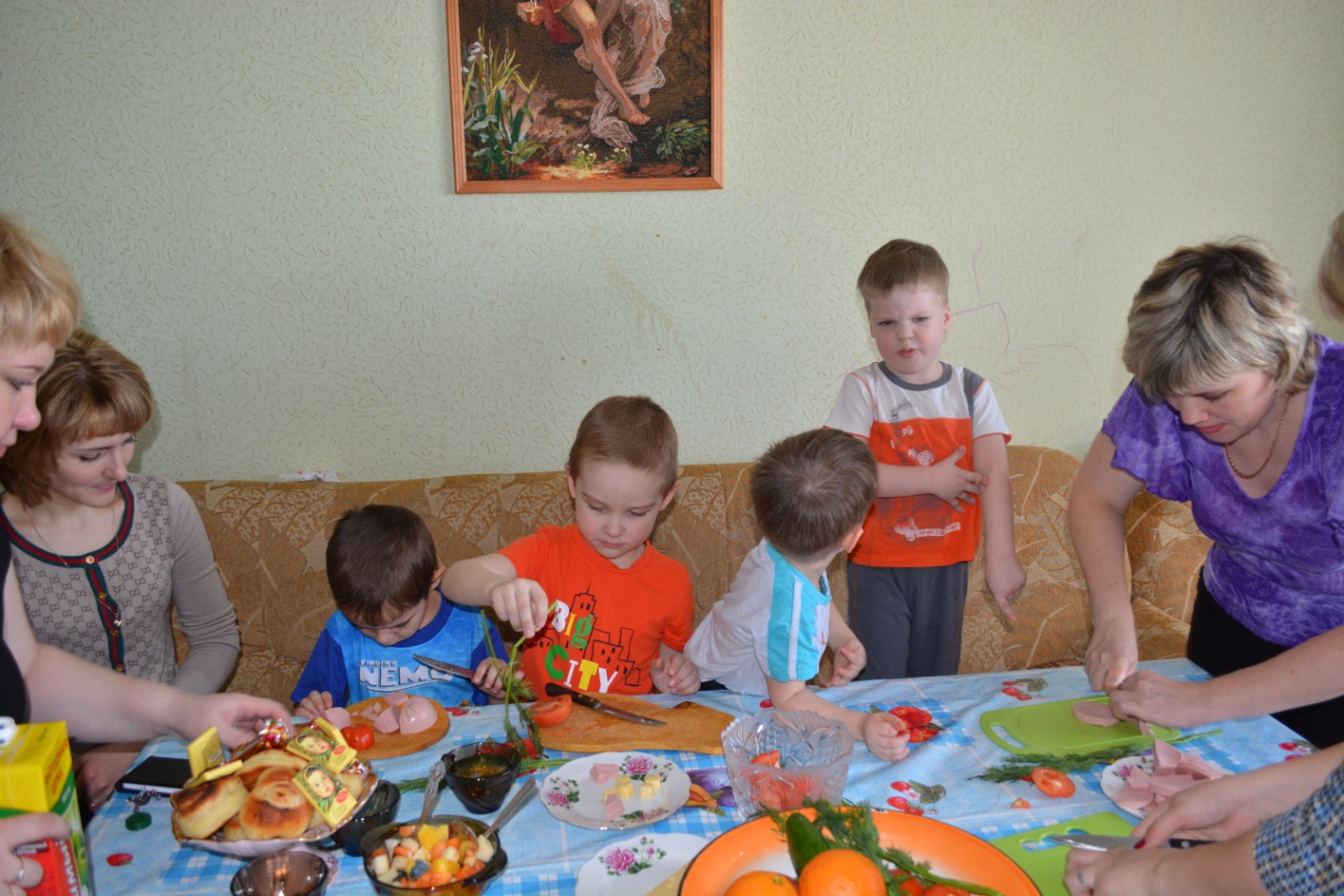 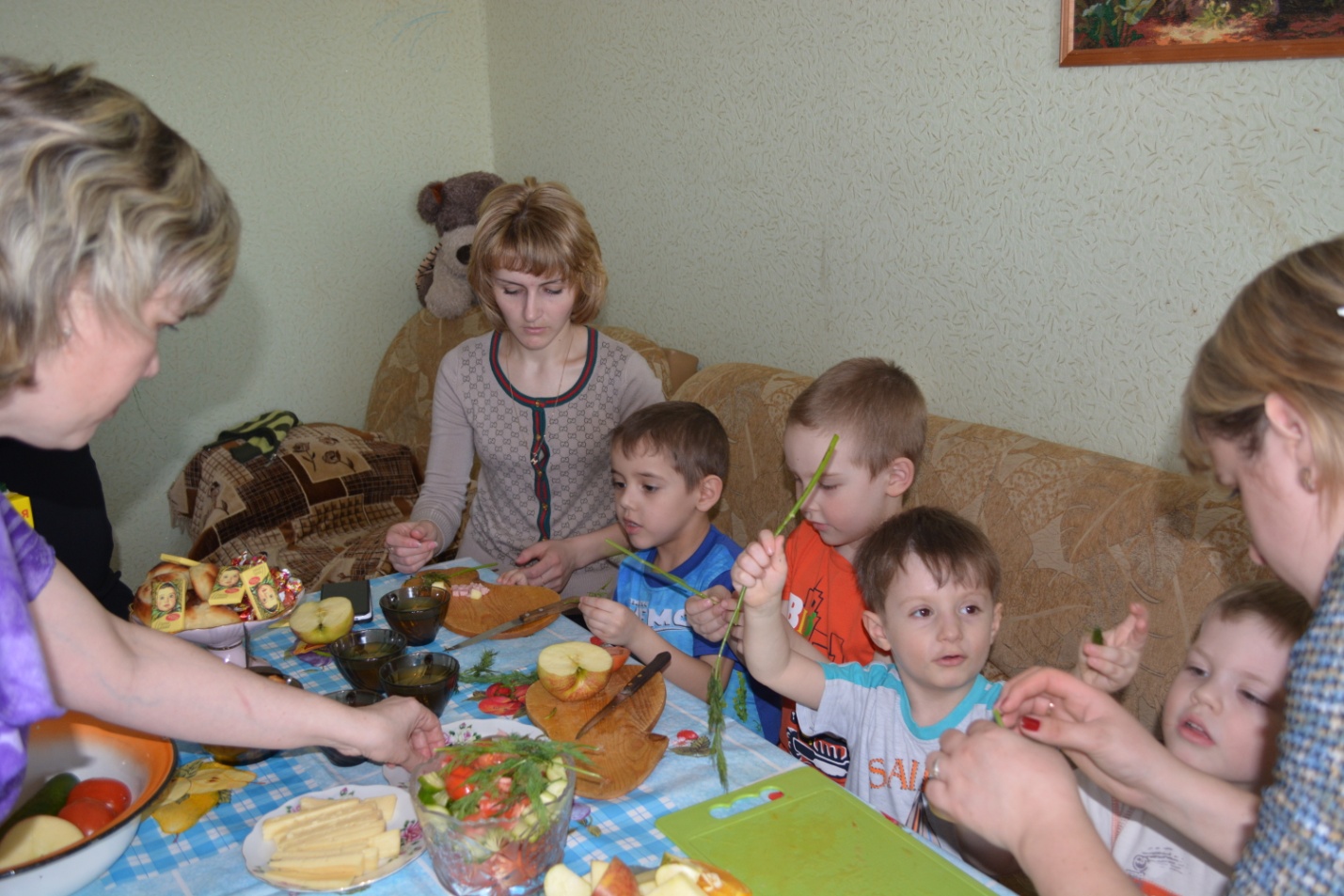 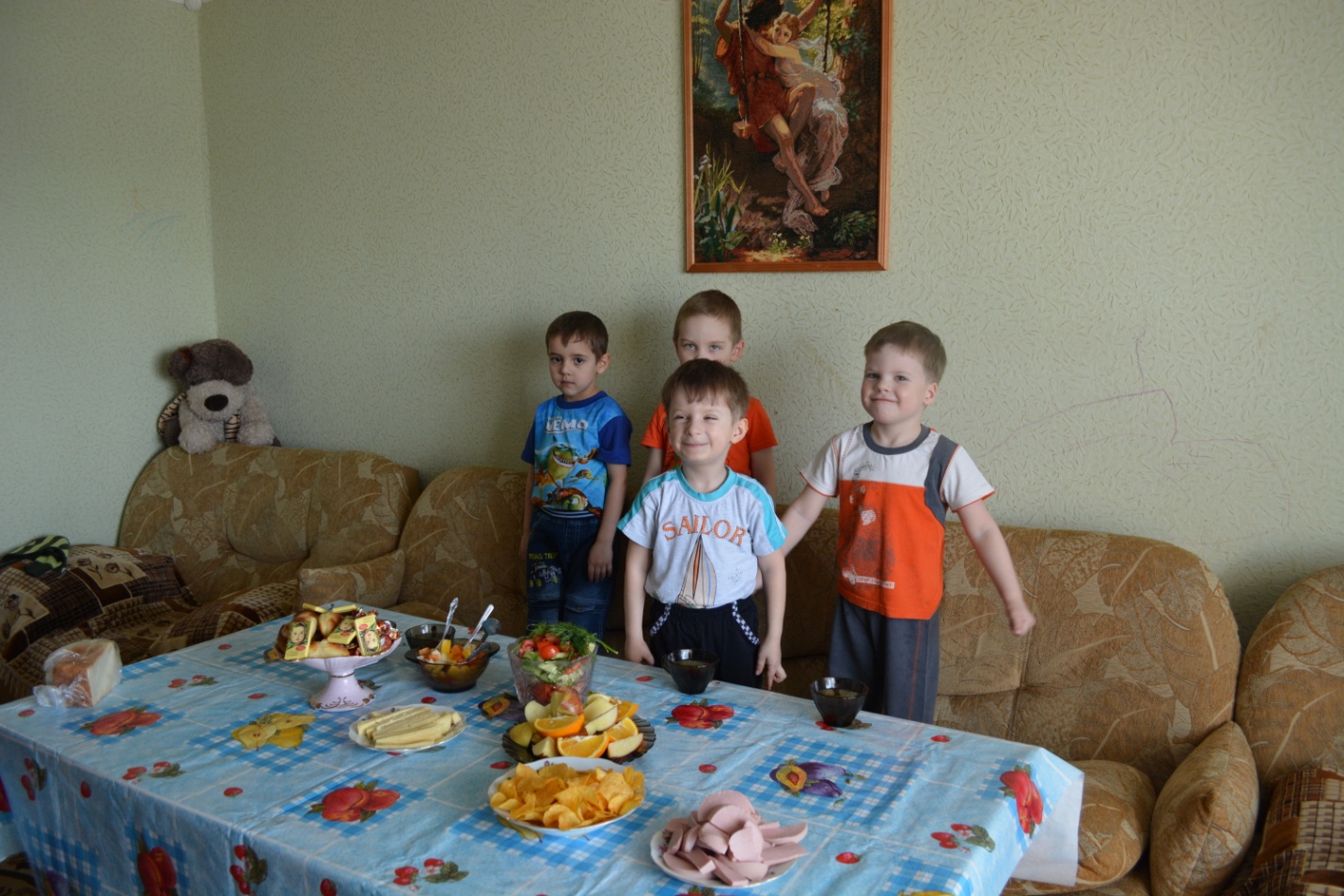 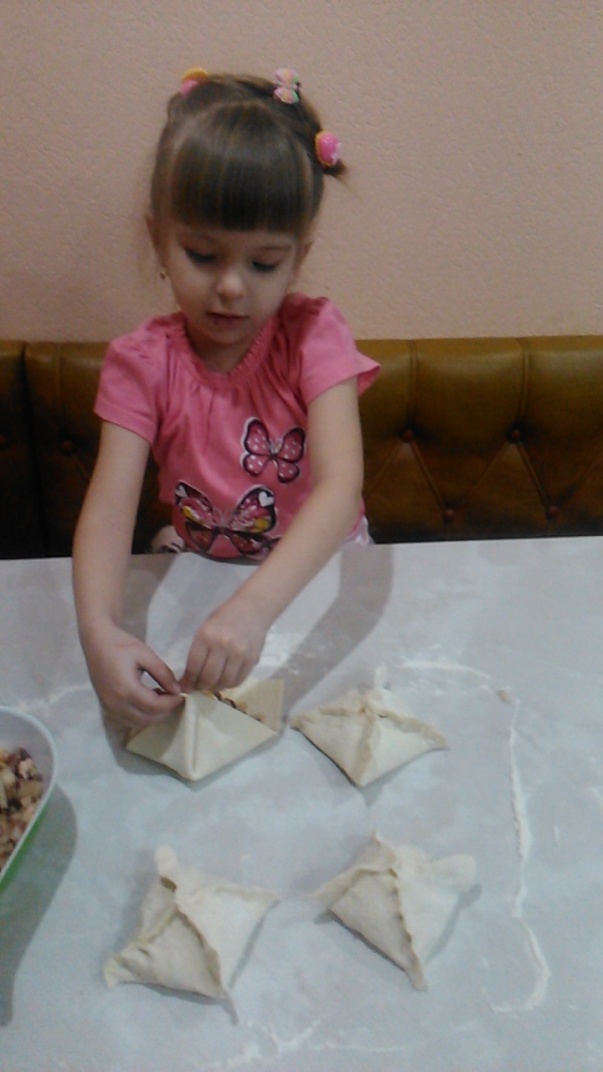 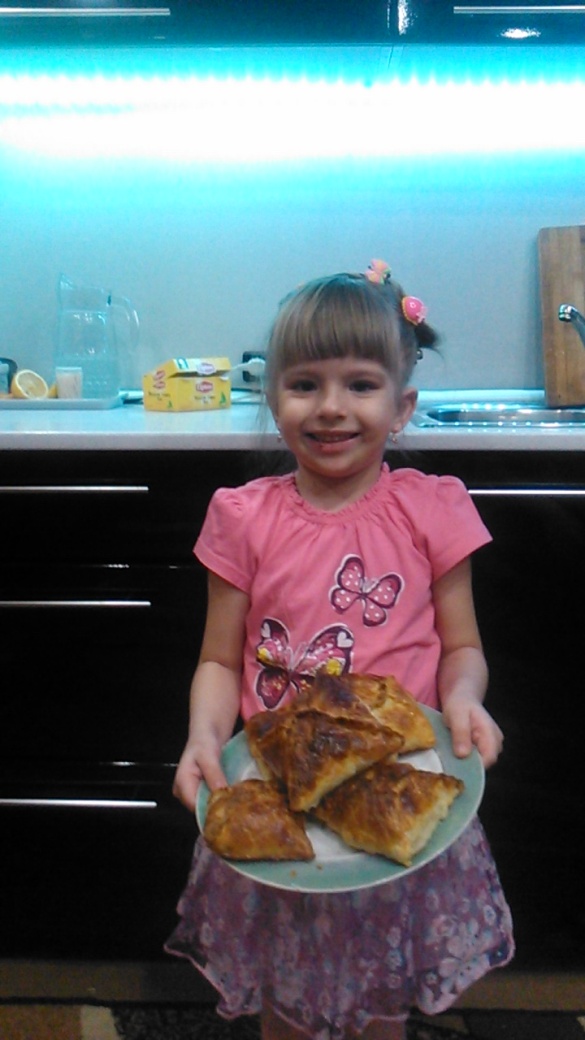 2 группа – посетить музей города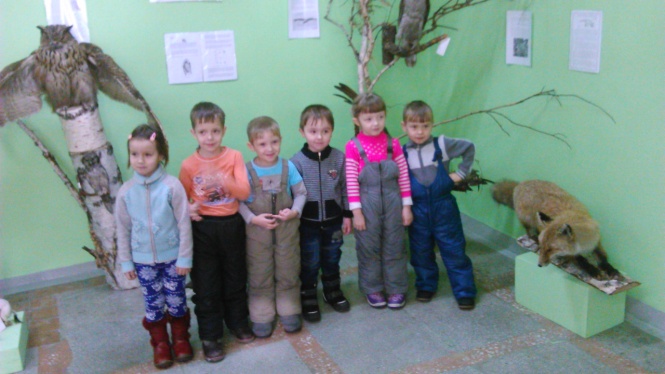 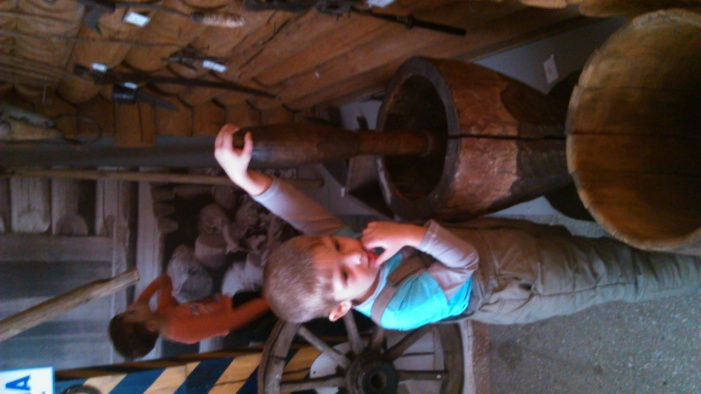 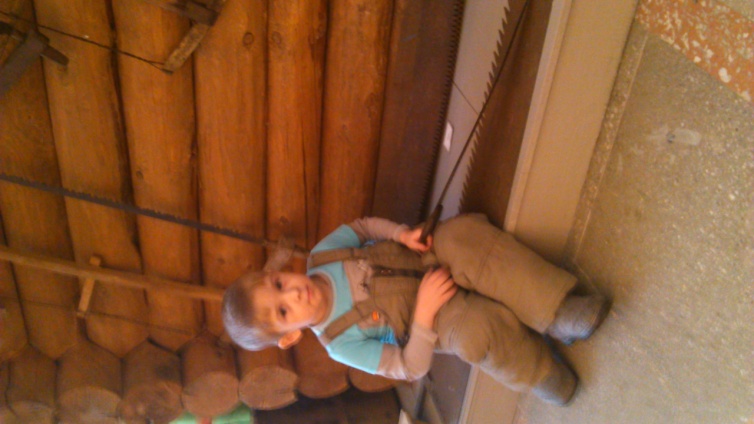 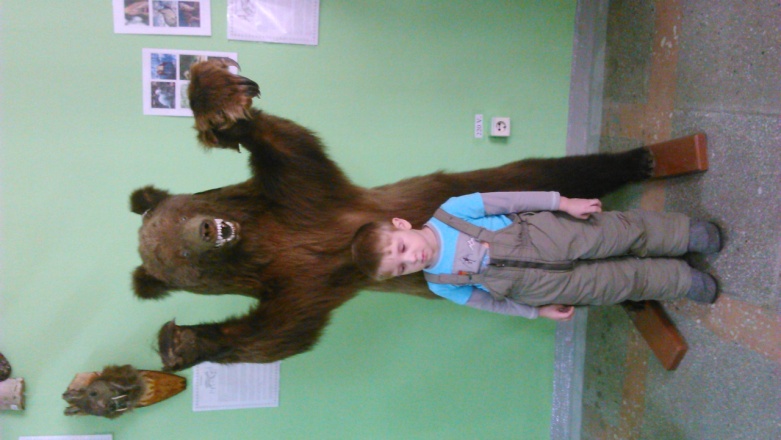 3 группа – изготовить картину всей семьей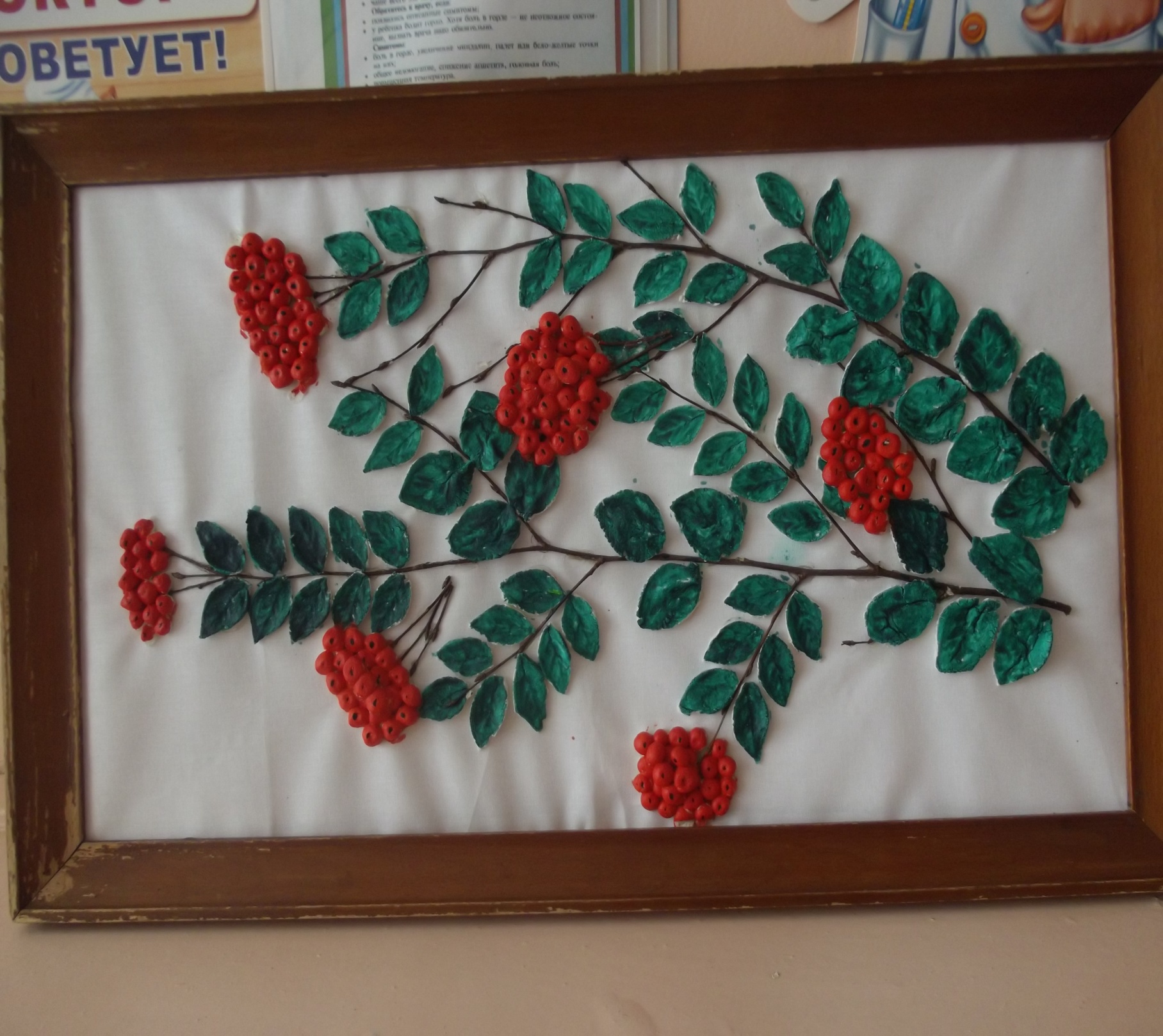 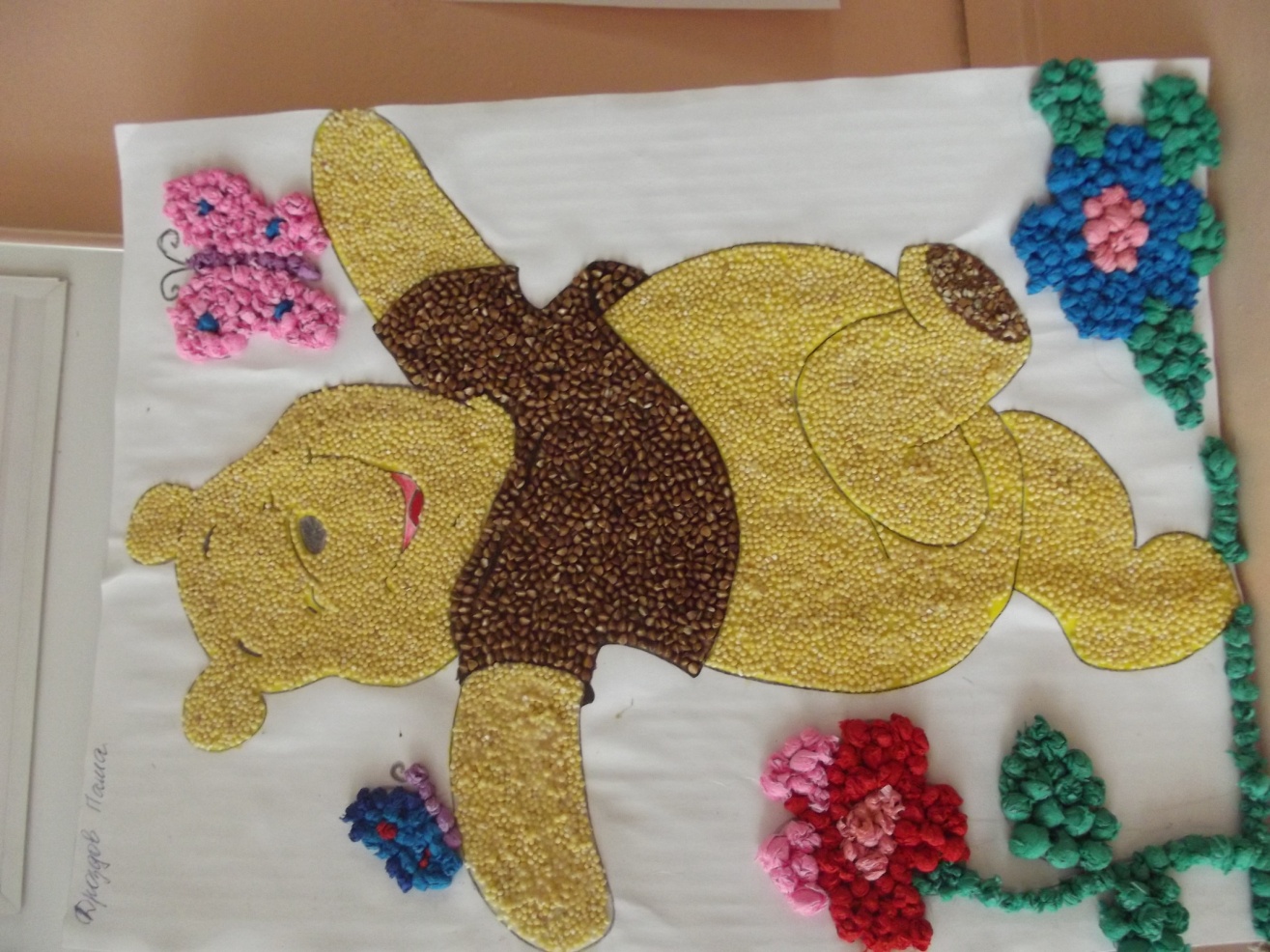 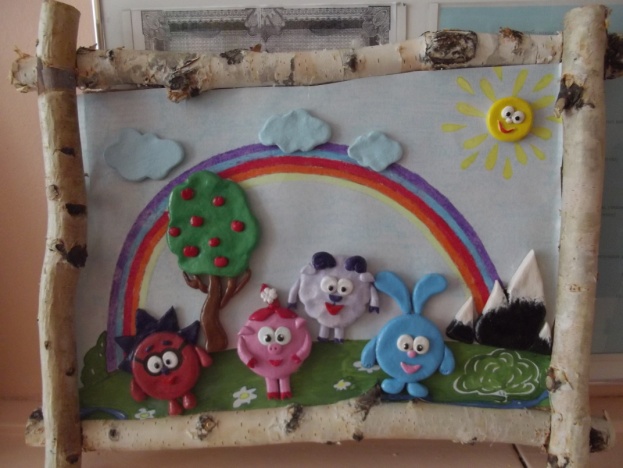 